Муниципальное бюджетное дошкольное образовательное учреждение детский сад № 18 «Солнышко».                                       Сообщение из опыта работы«Взаимодействие ДОУ и ДЮСШ с родителями воспитанников по пропаганде ЗОЖ»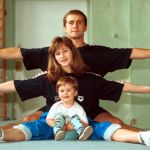 Подготовила: инструктор по физической культуреИванова Н.А. г. Приморско-Ахтарск  2016г.                             Уважаемые коллеги.  Представляем вашему вниманию опыт работы нашего учреждения с воспитанниками и родителями по пропаганде здорового образа жизни.Организовывая и планируя работу в данном направлении, мы ставим цель не только знакомить родителей с организацией педагогической и воспитательной работы с детьми, приобщать к занятиям физической культурой, но и гармонизацией детско-родительских отношений через совместные занятия. Деятельность по инновационной программе осуществляется с участием моих воспитанников и их родителей, на протяжении трех лет, то есть, начиная со среднего возраста.   В работе по взаимодействию ДОУ и ДЮСШ с родителями мы используем разнообразные формы и виды деятельности, это и заседания клуба «Здоровая семья»,  Дни открытых дверей, собрания и т.д.  Подробнее остановлюсь на  одной из составляющей ЗОЖ, без которой не возможно полноценное взаимодействие взрослых и детей – семейные традиции.     Что такое «Семейные традиции»? Даже немного подумав трудно будет сформировать полный и правильный ответ на этот вопрос.Вот что говорят толковые словари по поводу семейных традиций: «Семейные традиции — это обычные принятые в семье нормы, манеры поведения, обычаи и взгляды, которые передаются из поколения в поколение».   Семейные традиции – это то, что упорядочивает жизнь, вносит в нее ощущение стабильности. И это нужно не только детям. Традиции позволяют и нам, взрослым, снизить скорость жизни, дают возможность оглядеться вокруг, обратить внимание на свою семью и подарить ей больше тепла.  Что дают нам, педагогам, традиции - дарят нам поводы для встреч, для взаимообщения друг с другом, которое предполагает обмен мыслями, чувствами, а также повышению педагогической культуры родителей, т.е. сообщение им знаний, формирование у них педагогических умений, навыков, рефлексивного отношения к себе как педагогам.У каждого взрослого человека есть такие воспоминания о детстве, которые наполняют душу несравнимым ни с чем теплом. Самое лучшее нам хочется «взять с собой» во взрослую жизнь, продолжать лучшие семейные традиции. Мы предлагаем педагогам поинтересоваться традициями семей воспитанников детского сада, это обозначит формы работы с семьей, в совместных мероприятиях, проводимых в детском учреждении, родители поделятся свои опытом по организации ЗОЖ детей в семье и продолжению семейных традиций.Традиции семей воспитанников детского садаТаким образом, общаясь с родителями, мы узнаем о практике семейного воспитания традиций, которые сохраняются и обогащаются коллективом детского сада. Сохранение и продолжение семейных традиций актуально и необходимо, так как одной из главных проблем отношений между детьми и взрослыми считаем отсутствие преемственности поколений.Создание физкультурно-оздоровительного климата в семьеСоздание благоприятных педагогических условий для физического воспитания детей только в рамках дошкольного учреждения  является достаточно эффективной мерой. Для формирования физкультурно-оздоровительного климата в семье необходимо начинать с семейных традиций, которые передаются младшему поколению в различных формах физического воспитания, а также созданию адекватной возрасту и индивидуальным особенностям ребенка предметно-развивающей среды в домашних условиях. Для реализации этой проблемы необходимо использовать хорошо зарекомендовавшие себя формы традиционного информирования родителей о способах физкультурно-оздоровительной работы (собрания, дни открытых дверей, акции, наглядная агитация, открытые мероприятия, индивидуальные беседы об организации предметно-развивающей среды в домашних условиях, организацией практикумов — с демонстрацией вариантов использования игрушек и спортивного инвентаря).
     Основным компонентом предметно-развивающей среды, обеспечивающей физическое воспитание детей дома, являются физкультурно-оздоровительные комплексы «Домашний стадион», мячи, велосипеды, самокаты, ролики,  бадминтон.
	Если в семье имеются в наличии эти основные (ключевые) предметы, необходимые для нормального физического воспитания детей в семье, то это частично поможет реализовать физическое развитие детей.      Со стороны сотрудников ДОУ необходимо передавать родителям способы организации физического воспитания дошкольников в домашних условиях. В качестве ключевых ситуаций предпочтительнее использовать совместные подвижные игры воспитателя с детьми и их родителями.
Наиболее удобно осуществлять этот вид работы во второй половине дня, когда родители могут задержаться на некоторое время в детском саду или специализированно организованная деятельность работа клуба «Здоровая семья». Пример совместной игры взрослых позволяет детям этого возраста «схватить» целостный образец выполнения определенных действий и схему взаимодействия.Многие родители, принимавшие участие в заседании клуба «Здоровая семья стали говорить о том, что и дома  необходимо иметь спортивный инвентарь для совместных игр. Поэтому мы разработали примерную развивающую среду дома.Развивающая среда дома: предоставить в свободный доступ велосипед,   качели, подвесную сетки — мешок для метания мячей, простейшие тренажеры (мини-велотренажер, мини-степпер – «ступеньки»), мячи, фитнес-мяч, баскетбольное кольцо – это основные элементы, которые взрослые приобретали и использовали  в домашних занятиях физической культурой. Для снижения затрат родителей на приобретение оборудования, в ДОУ мы провели акцию «Подари игрушке второй шанс». Цель акции собрать разнообразные спортивные игрушки, которые лежат дома «без дела» для всеобщего пользования в ДОУ, то есть если ребенок захотел поиграть   с родителями,  например в бадминтон,  он может взять его напрокат  на несколько дней, потом вернуть в детский сад. Таким образом, происходит не только обмен оборудованием, но расширение двигательных навыков и освоение новых видов спортивных и подвижных игр.  Хотелось бы отметить, что необходимо также оборудовать дома место для самостоятельной двигательной активности ребенка, освободив участок комнаты и застелив его ковровым покрытием. Без тренажера и сетки для метания можно обойтись, но есть одна игрушка, без которой жизнь ребенка младшего дошкольного возраста была бы тусклой и бедной. И эта игрушка — мяч.         Мяч является ключевым предметом, способствующим развитию у детей координации движений, ловкости, быстроты реакции, тренировки их в меткости, умении действовать по сигналу и согласовании своих действий с действиями других участников игры. Родителям необходимо объяснять уникальность и универсальность мяча, которая определяется теми свойствами, которыми он обладает: катиться, подскакивать, подлетать вверх, отлетать от преграды в результате приложения к нему физического усилия.       На совместных занятиях мы помогали родителям освоить простые ежедневные забавы с мячом, способные приносить пользу и доставлять истинную радость ребенку.Ключевая позиция взаимодействия воспитателя с родителями строится на основе определенного алгоритма (с использованием мяча):необходимо организовать деятельность не индивидуально, а малыми подгруппами (3-4 взрослых и столько же детей);алгоритм взаимодействия педагога с родителями детей 3-5 лет может быть таким: мы начинаем игру с подгруппой родителей (2-3 чел.), а затем привлекаем к совместной деятельности дошкольников (или наоборот, сначала начинаем игру с детьми, а затем привлекаем взрослых). После этого представляем участникам игры возможность продолжить действия самостоятельно. По такой схеме построены и подвижные игры.при организации индивидуального консультирования все рекомендованные упражнения педагог должен выполнять вместе с ребенком и его родителями (для формирования двигательного образца осваиваемых движений).Таким образом, общаясь с родителями, мы не только узнаем о практике семейного воспитания, традиций, которые сохраняются, но и стараемся убедить  обогатить  и привнести новые. Ведь каждый родитель желает своему ребенку, счастья, здоровья, а все это закладывается и хранится  в семье и зависит от личного их примера.  Главное  - это желание сделать и сохранить эти традиции, передать их своим детям.    № п/пТрадицияСодержание1.Семейный столСемейные обеды (завтрак, ужин), где взрослые   вместе с детьми за столом. Цель - создать дружескую атмосферу, научить детей расслабляться, отдыхать, приобщать к культуре правильного питания и поведения за столом. Своей культурой общения, доброжелательностью родители создают условия, благодаря которым хорошие манеры поведения за столом, положительное отношение к здоровой пище вырабатываются достаточно быстро и усваиваются детьми на всю жизнь.2.На физкультуру - все  вместеПосещение занятий клуба «Здоровая семья»; занятия фитнесом для детей и взрослых, тренировки на тренажерах. В выходной день -  на стадион (играем всей семьей). Личный пример взрослого занятий физической культурой, а тем более совместный – способствует выработке привычки и потребности вести ЗОЖ.3.Мы ходим в походыЭта традиция «для ума и тела». Во время прогулок есть возможность поговорить с ребенком на интересующие его темы.4.Мы ходим в банюВо-первых, это общение с семьей. Во-вторых, бани — первое средство, чтобы укрепить иммунитет, повысить общую сопротивляемость организма инфекциям, улучшить кровообращение и вывести из организма все шлаки. 5.Общение с детьмиОбщение с ребенком согласно принципам Ю. Б. Гиппенрейтер:•  Безусловное принятие•  Законы «зоны ближайшего развития»• Давайте вместе• Передача ответственности детям• Позволение  ребенку встречаться с отрицательными последствиями своих действий (или своего бездействия). Только тогда он будет взрослеть, становится «сознательным»«Активное слушание»Совместное чтениеЕжедневное чтение художественной литературы способствует не только интеллектуальному развитию. Ребенок получает опыт выбора литературы для чтения, учиться слушать и слышать. Голос матери, отца, близких на всю жизнь сохранится в памяти, воспоминания о совместно проведенном времени поможет  в воспитании уже своих детей.